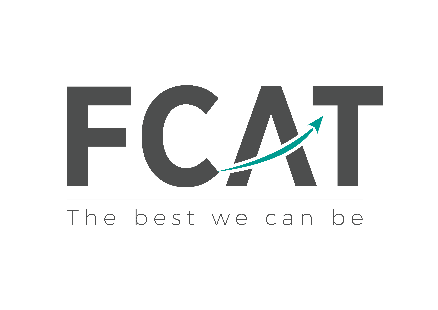 Hambleton Primary AcademyAn Academy within theFylde Coast Academy TrustADMISSION ARRANGEMENTS FOR2023 / 2024Fylde Coast Academy Trust (FCAT) is the admission authority for the academies within the Trust and the allocation of school places has been delegated to the Local Authority School Admissions Team, in line with the FCAT admissions criteria.Hambleton Primary Academy operates an equal preference scheme and welcomes all children.The planned admission number for 2023/24 is 30.Application ProceduresIf your child is due to start primary school in September 2023, you can apply for a Reception place between 1st September 2022 and 15th January 2023.Applications must be made using the Common Application Form which will be made available by the Local Authority’s School Admissions Team. Applications can also be made online via the Local Authority’s website: Lancashire County Council School AdmissionsApplications must be made direct to the Local Authority no later than 15th January 2023.All places will be offered by the Local Authority’s School Admissions Team on behalf of FCAT within the primary co-ordinated admissions scheme operational in the Local Authority’s area.You must apply to the authority where you live.  If you are unsure, for example if you live near council boundaries, please check with the Local Authority’s Admissions Team.  You can apply for a primary school in any area, but you must apply to your home authority.   All places will be offered by the Local Authority on behalf of FCAT, within the secondary coordinated admissions scheme operational in the Local Authority’s area. The   national   offer date for admissions to Reception will be 16th April 2023.Infant Class SizeThe Education (Infant Class Sizes) (England) Regulations 1998 (SI 1998/1973) as amended  by SI 2006/3409  prescribed  that infant classes must not contain more than 30 pupils with a single qualified teacher. (The School Admissions (Infant Class Sizes) (England) Regulations 2012 – introduces certain exceptions relating to children     of     multiple     births     and     children     of     UK     service     personnel). Deferred Entry  Primary admission may be deferred by up to two school terms.   If you wish to defer entry this must be agreed with the school.   Where deferred arrangements are agreed, school places will be reserved. If your child has their fifth birthday during the summer term and you wish to defer entry until the September, you can opt to miss the reception year. School places cannot be reserved in these circumstances, and you would have to apply for a Year 1 place during the summer term. Admission to nursery classesThis policy does not apply to children being admitted to nursery education. A separate admission arrangement is published for entry to the nursery. The Headteacher and Academy Council manage admissions to the Hambleton Primary Academy’s maintained nursery on behalf of the Academy.Attendance in our nursery class at Hambleton Primary Academy does not guarantee admission to the academy for primary education.  Likewise we cannot insist that children attend our nursery class in order to guarantee admission to the academy for primary education.Oversubscription CriteriaIf your child has a Statement of Special Educational Needs or Educational Health Care Plan which names this school, then the school must give your child a place.  If you apply for a place in the middle of the school year, the school must give your child a place straightaway, even if classes are full. Where the number of applications for admission is greater than the published admission number, applications will be considered against the criteria set out below. After the admission of students with Education and Health Care Plans where Hambleton Primary Academy is named, the criteria will be applied in the order in which they are set out below:Looked after children and previously looked after children. This includes any "looked after child" and any child who was previously looked after but immediately after being looked after became subject to an adoption, residence or special guardianship order. This criterion will also apply to children who were previously in state care outside of England and have ceased to be in state care as they have been adopted. This is in accordance with advice from the Minister of State for Schools.Medical, Social or Welfare reasons. Where there are exceptional serious, sensitive and compelling circumstances that are directly relevant to the academy, priority may be given. Professional evidence to demonstrate exceptional or compelling reasons why only this academy can cater for a particular child’s needs on any of these grounds must be provided with the application. The evidence must set out the reasons and level of risk to the child or family and why the academy is the only suitable school; plus any difficulties which would arise if the child had to attend an alternative school.It should be noted that all schools can make provision for special educational needs, and can also manage common conditions e.g. asthma, epilepsy and diabetes.Only exceptional reasons directly relevant to the academy will be considered. Priority will be given to the child only if the submitted evidence unequivocally proves the circumstances and demonstrates why any alternative school would be unsuitable. Parents are responsible for providing the evidence.Children who will have a sibling in attendance at Hambleton Primary Academy at the time of transfer. The term “sibling” includes stepchildren, half brothers and sisters and adopted and foster children who are living with the same family at the same address.The children of staff who have been employed by Hambleton Primary Academy for two or more years, or who meet a skills shortage.Other pupils with priority given to those that live nearest to Hambleton Primary Academy.  The measurement will be taken in a straight line from the centre point of the residence to the centre point of the Academy, using the Local Authority’s geographical information system (GIS). Where a child lives with one parent for part of the week and another for the rest of the week only one address will be accepted for a school admission application. This will normally be the one where the child wakes up for the majority of school days (Monday to Friday. Proof of residence may be requested at any time throughout the admissions process. Tie BreakWhere there is oversubscription within any of the determined criteria, then priority for places will be decided in a straight-line distance measure, (centre point of the residence to the centre point of the Academy,) using the local authority’s measuring system. The nearest to the academy will have priority for admission.Additional Information - Reception Admissions - twins/ multiple births:Where there are twins or triplets wanting admission and there is only a single place left within the admission number, then the Trust will exercise as much flexibility as possible within the requirements of infant class sizes. In exceptional circumstances we are now able to offer places for both twins and all triplets even when this means breaching infant class size limits. This may also apply to children who are siblings within the same year group.There will be a right of appeal to an Independent Appeals Panel for external applicants refused admission. Parents have 20 school days to compile and lodge hearings.Late ApplicationsApplications   received   after   the   published   closing   date   will   be   treated   as   late    applications. Only in exceptional circumstances, and where appropriate evidence is provided, will those applications received after the closing date (but before offers of places have been made) be considered concurrently with those applications received on time. The circumstances which   might   justify a late application   include, but are not restricted   to, the illness of a single parent/carer   which might have reasonably impinged upon their ability to submit an application on time or where a family has just moved into the area. Change of PreferenceYou can only request a change of preference up until the closing date – you must put this in writing.  Once an application has been submitted, and the closing date has passed, a change of preference can only be actioned if there is a significant change in circumstances, i.e.  a house move.  It  may  not  be  possible  to  action  any  changes  after 10th March 2022.You will be unable to access the online system after the closing date.  Any requests for a change of preference should be made in writing, but evidence must be provided to demonstrate the reasons for your changes. Fraudulent ApplicationsIf it is found that a child has been allocated a place due to misleading information having been provided, for example an incorrect address, then the offer of a place may be withdrawn and the offer of an alternative school will be made by the Local Authority.Waiting ListsWaiting lists will be set up in the week following the offers being sent to parents. As places become available, the child highest on the waiting list will be offered the place. This is not dependent on whether an appeal has been submitted. Children will be placed on the waiting lists using the oversubscription criteria. Late applicants will be slotted into the list according to where they meet the oversubscription criteria.  Therefore, a child who moves into the area later can have a higher priority than one who has been on the waiting list for some time.  The School Admissions Team will maintain the waiting list until the end of the Autumn Term. Appeal ArrangementsWhere the Academy Trust is unable to offer a place because the school is oversubscribed, parents have the right of appeal to an independent admission appeal panel, set up under the School Standards and Framework Act, 1998 as amended by the Education Act 2002.You should contact the Lancashire School Admissions Team to request an appeal form. You will have the opportunity to submit your case to the panel in writing and also to attend in order to present your case. You will receive 10 school days’ notice of the place and time of the hearing. Please note that this right of appeal against the Academy Council decision does not prevent you from making an appeal in respect of any other school.Applying for place at our school during the school year (In-Year Admissions) - LancashireIn Year Admissions are admissions to school that take place outside the normal admissions rounds (ie Reception and Year 7)If you are new to the area and require a school place or if you already reside in the area and you want to move your child from their current local school to our school, your application should be made directly to our school and the child will be admitted where there are available places. To apply for a place, complete our In-Year Admissions form, LINK and return to l.shaw@hambleton.fcat.org.uk If you have any questions in relation to in-year admissions, please contact us either by email at l.shaw@hambleton.fcat.org.uk or by 01253 700331.You may ring the school office to confirm that the form has been received.Your application will be acknowledged upon receipt and we will advise you of the outcome within a maximum of 15 school days. Where places are available, but we have more applications than places, the published oversubscription criteria will be applied, to ensure the correct child/children are offered the places.If there are no places available, the child will be added to the waiting list and you have the right of appeal.   Please see below for appeal information. Please note, that the waiting list does NOT guarantee a place at our school and if your child is currently not in education you should either make an appeal to our school and/or apply for a place at an alternative school. Further information on how to apply for a local school can be found on the Lancashire County Council website: https://www.lancashire.gov.uk/children-education-families/schools/apply-for-a-school-place/changing-schools-during-the-school-year/